DERS KAYIT BİLGİLERİBİLİMSEL HAZIRLIK PROGRAMI KAPSAMINDA ALACAĞI DERSLERAnabilim Dalı Kurulu Karar Tarihi:          ONAY                                   Öğrenci                                                           Danışman	    	                    Anabilim Dalı Başkanı               (Ad Soyad, Tarih, İmza)	              (Unvan, Ad Soyad, Tarih, İmza)	            (Unvan, Ad Soyad, Tarih, İmza)Not: Uludağ Ü. Lisansüstü Eğitim ve Öğretim Yönetmeliğinin 14.maddesi dikkate alınmalıdır.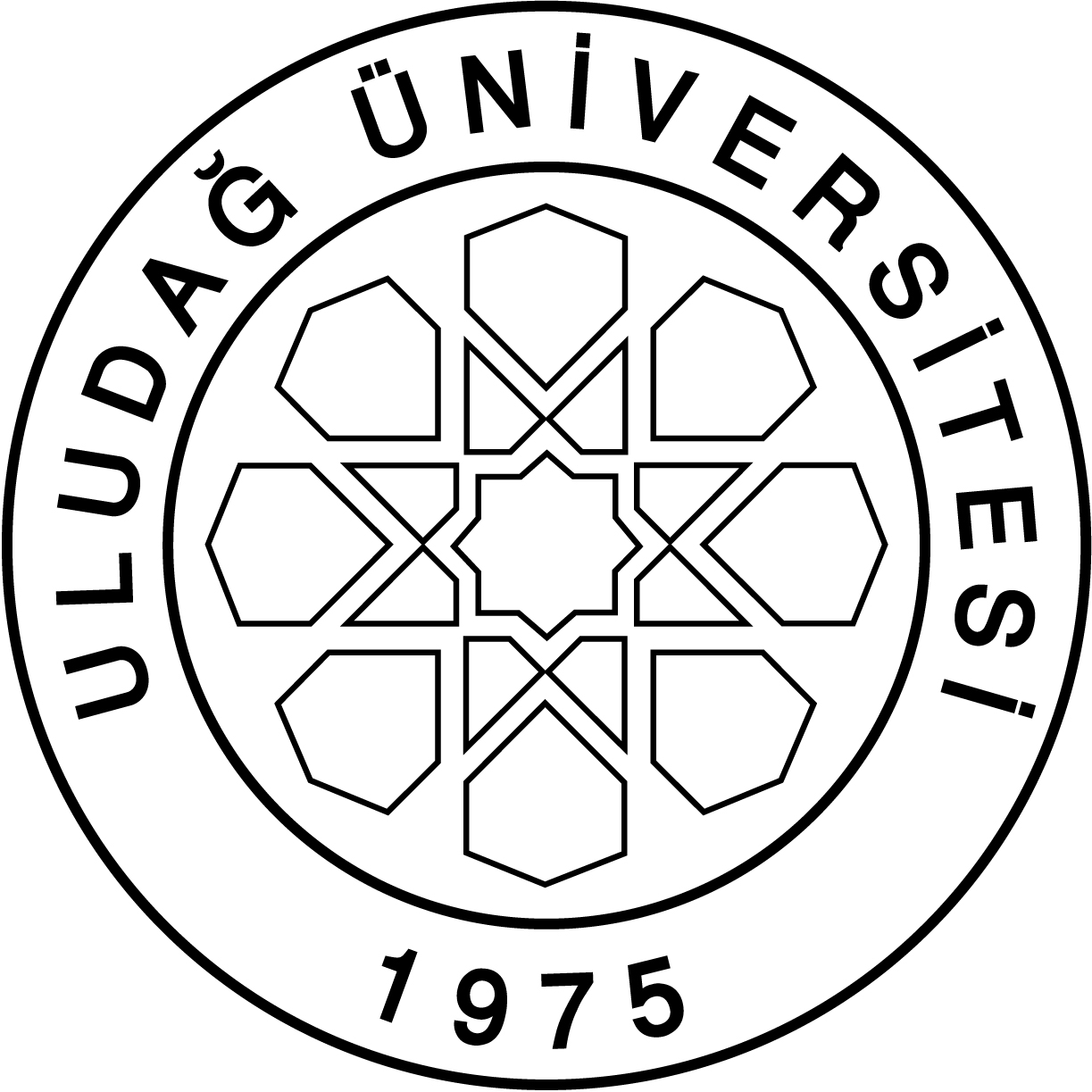 ULUDAĞ ÜNİVERSİTESİSOSYAL BİLİMLER ENSTİTÜSÜLİSANSÜSTÜ EĞİTİM BİLİMSEL HAZIRLIK PROGRAMI DERS SEÇİM FORMUAdı ve Soyadı/No                                                     /Anabilim dalı / Bilim Dalı                                                    /Öğrenim Durumu Lisans Mezunu                                   Yüksek Lisans Mezunu                    Eğitim-Öğretim Yılı / Yarıyılı………….. - ………… Eğitim Öğretim Yılı                Güz                      BaharSıra NoDersinDersinDersinDersinDersinDersinDersinDersin  Alındığı ProgramDers Veren Öğretim ÜyesiDersin AçıldığıEnstitü/Anabilim Dalı/ÜniversiteSıra NoKoduAdıTürTULA K T SDersin  Alındığı ProgramDers Veren Öğretim ÜyesiDersin AçıldığıEnstitü/Anabilim Dalı/Üniversite12345678